COPLE LOWER SCHOOL 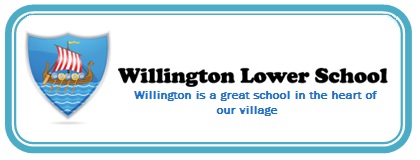 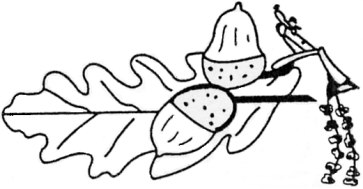 21st April 2016Dear Parents/Carers,We are writing to introduce the new governing body for the Cople Willington Federation. As you are probably aware, the schools federated on 1st April at which point the two previous governing bodies stepped down. Yesterday evening the new governing body met, where appointments were confirmed.Your federation governors are:Cople Headteacher	(ex officio)		Helen JohnsonWillington Headteacher (ex officio)	Elizabeth DunElected Parent (Cople)			Cindy TuckerElected Parent (Willington)			Vicky MaplesElected Staff					Elaine Sawford-SmithLocal Authority Appointed			Rob Baxter (Chair)Co-opted					Philla EbbsCo-opted					Keith FergusonCo-opted					Lyn HeywoodCo-opted					Rhys JamesCo-opted					James Marco (Vice-Chair)Co-opted					Owain McNeillCo-opted					Anthony PallantCo-opted					Julia StaleyCo-opted					Mary WhiteheadAssociate Member				Siobhan GoddenThe governing body will now be starting their work supporting the management of  both schools and planning the next steps in the schools’ future. I hope you will get the chance to meet some of the governors throughout this term.You can contact any governor via either school office. Yours sincerelyHelen Johnson 				Elizabeth Dun				Headteacher					HeadteacherCople Lower School 			Willington Lower School			